ANEXO 7LICENCIAS DE CONDUCIR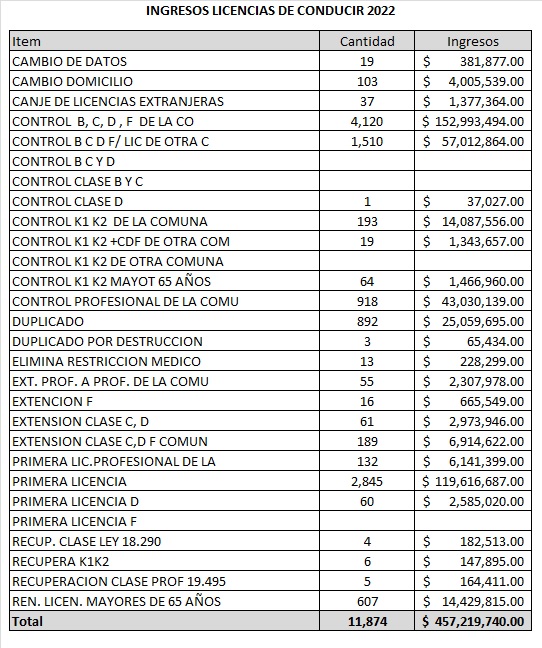 